                FUNDAÇÃO EDUCACIONAL CLAUDINO FRANCIO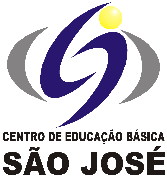                       CENTRO DE EDUCAÇÃO BÁSICA SÃO JOSÉ23 Roteiro de Estudos Semanal 1º ano B – alfabetização – Professora ElianeConteúdo Programático de 31 de agosto a 04 de setembroSenhores Pais, Os alunos do grupo de risco ou que optarem por permanecer em casa deverão acompanhar a transmissão das aulas on-line das 13h às 17h, seguindo o Roteiro de Estudos. As famílias dos alunos que desejarem retornar para as aulas presenciais deverão entrar em contato com a coordenação.Este é o link FIXO para todas as aulas, todos os dias:meet.google.com/abd-oqje-iir                                                                                                                       Atenciosamente, Equipe Pedagógica                                                                                 31/08/2020                                                                                 31/08/2020                                                                                 31/08/2020HORÁRIOSEGUNDACONTEÚDOS13h – 13h50PORTUGUÊSApostila do Objetivo ficha 413h50 – 14h40PORTUGUÊSApostila do Objetivo ficha 5 e 5A.14h40 – 15hINTERVALOSERÁ  EM SALA DE AULA15h - 15h50PORTUGUÊSApostila do Objetivo ficha 6, 8 e 9. Tarefa: Lição de casa 4 e 5.15h50 -16h40HIST/GEO E CIÊNCIASApostila do Objetivo Tempo de brincar… Tempo de aprender… ficha 416h40 - 17hHIST/GEO E CIÊNCIASHora da história: Uma ilha a mil milhas daqui.                                                                                 01/09/2020                                                                                 01/09/2020                                                                                 01/09/2020HORÁRIOTERÇACONTEÚDOS13h – 13h50MATEMÁTICA  Caderno de atividades página 513h50 – 14h40MATEMÁTICA Caderno de atividades página 6 e 714h40 – 15hINTERVALOSERÁ  EM SALA DE AULA15h - 15h50MATEMÁTICAMão na Massa: Confecção Bichos da imaginação. 15h50 -16h40PORTUGUÊSApostila Objetivo fichas 10. 16h40 - 17hPORTUGUÊSApostila Objetivo fichas 11.  Tarefa: Lição de casa 6.                                                                                 02/09/2020                                                                                 02/09/2020                                                                                 02/09/2020HORÁRIOQUARTACONTEÚDOS13h – 13h50MATEMÁTICACaderno de atividades página 8.13h50 – 14h40MATEMÁTICACaderno de atividades página 9.14h40 – 15hINTERVALOSERÁ  EM SALA DE AULA15h - 15h50MATEMÁTICACaderno de atividades página 10. Tarefa Caderno de Atividades Matemática página 11.15h50 -16h40INGLÊS Ficha 33 - Scenaries - Reading Comprehension16h40 - 17hEDUCAÇÃO FÍSICAAtividades de alongamento e aquecimento                                                                                 03/09/2020                                                                                 03/09/2020                                                                                 03/09/2020HORÁRIOQUINTACONTEÚDOS13h – 13h50INGLÊSFicha 34 - Scenaries - Reading Comprehension.13h50 – 14h40ARTESEstudo do artista Salvador Dalí (continuação). Brincar de distorcer, fazendo caretas ou flexionando o corpo, imitando monstrinhos.Ficha 17 da apostila: sobreposição de imagens (desenho).Profª Marlete14h40 – 15hINTERVALOEstudo do artista Salvador Dalí (continuação). Brincar de distorcer, fazendo caretas ou flexionando o corpo, imitando monstrinhos.Ficha 17 da apostila: sobreposição de imagens (desenho).Profª Marlete15h - 15h50MÚSICACantaremos a música “conhecendo as notas musicais” e ouviremos as notas com o auxílio de instrumentos. 15h50 -16h40PORTUGUÊSApostila ficha 12.16h40 - 17hPORTUGUÊSApostila fichas 13.   Tarefa: Lição de casa 7 e 8.                                                                                 04/09/2020                                                                                 04/09/2020                                                                                 04/09/2020HORÁRIOSEXTACONTEÚDOS13h – 13h50MATEMÁTICACaderno de atividades página 12.13h50 – 14h40MATEMÁTICACaderno de atividades páginas 13 e 14.14h40 – 15hINTERVALOSERÁ  EM SALA DE AULA15h - 15h50REC AQUÁTICAATIVIDADE: DançaRealização da atividade: A partir dos vídeos, as crianças deverão dançar no ritmo e realizar as coreografias.15h50 -16h40HIST/GEO E CIÊNCIASApostila do Objetivo Tempo de brincar… Tempo de aprender… ficha 5.16h40 - 17hHIST/GEO E CIÊNCIASApostila do Objetivo Tempo de brincar… Tempo de aprender… ficha 6.